ПРАВИТЕЛЬСТВО ЯРОСЛАВСКОЙ ОБЛАСТИПОСТАНОВЛЕНИЕот 26 июня 2023 г. N 597-пОБ УТВЕРЖДЕНИИ РЕГИОНАЛЬНОГО ПЛАНА МЕРОПРИЯТИЙ ПО СОКРАЩЕНИЮ(ПРОФИЛАКТИКЕ) ОЧЕРЕДНОСТИ ПОЖИЛЫХ ГРАЖДАН И ИНВАЛИДОВДЛЯ ПОМЕЩЕНИЯ В СТАЦИОНАРНЫЕ ОРГАНИЗАЦИИ СОЦИАЛЬНОГООБСЛУЖИВАНИЯ ЯРОСЛАВСКОЙ ОБЛАСТИ НА 2023 - 2025 ГОДЫПРАВИТЕЛЬСТВО ОБЛАСТИ ПОСТАНОВЛЯЕТ:1. Утвердить прилагаемый региональный план мероприятий по сокращению (профилактике) очередности пожилых граждан и инвалидов для помещения в стационарные организации социального обслуживания Ярославской области на 2023 - 2025 годы.2. Контроль за исполнением постановления возложить на заместителя Председателя Правительства области, курирующего вопросы здравоохранения, труда и социальной защиты.3. Постановление вступает в силу с момента подписания.Губернатор областиМ.Я.ЕВРАЕВУтвержденпостановлениемПравительства областиот 26.06.2023 N 597-пРЕГИОНАЛЬНЫЙ ПЛАНМЕРОПРИЯТИЙ ПО СОКРАЩЕНИЮ (ПРОФИЛАКТИКЕ) ОЧЕРЕДНОСТИ ПОЖИЛЫХГРАЖДАН И ИНВАЛИДОВ ДЛЯ ПОМЕЩЕНИЯ В СТАЦИОНАРНЫЕ ОРГАНИЗАЦИИСОЦИАЛЬНОГО ОБСЛУЖИВАНИЯ ЯРОСЛАВСКОЙ ОБЛАСТИНА 2023 - 2025 ГОДЫСписок сокращений, используемых в таблицеГБУ СО ЯО - государственное бюджетное учреждение социального обслуживания Ярославской областидома-интернаты - государственные учреждения стационарного социального обслуживания Ярославской областиДТиСПН ЯО - департамент труда и социальной поддержки населения Ярославской областиМинтруд России - Министерство труда и социальной защиты Российской ФедерацииОСЗН ЯО - органы социальной защиты населения Ярославской областиСДУ - система долговременного ухода за гражданами пожилого возраста и инвалидамиУСО ЯО - государственные и негосударственные организации социального обслуживания Ярославской области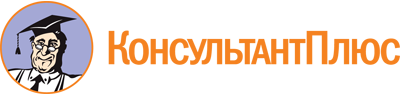 Постановление Правительства ЯО от 26.06.2023 N 597-п
"Об утверждении регионального плана мероприятий по сокращению (профилактике) очередности пожилых граждан и инвалидов для помещения в стационарные организации социального обслуживания Ярославской области на 2023 - 2025 годы"Документ предоставлен КонсультантПлюс

www.consultant.ru

Дата сохранения: 21.11.2023
 Nп/пНаименование мероприятияОжидаемый результатОтветственные исполнителиВид документаСрок исполнения1234561. Мероприятия по анализу сохранения (наличия) у получателей социальных услуг в стационарной форме социального обслуживания индивидуальной потребности (нуждаемости) в предоставлении таких услуг1. Мероприятия по анализу сохранения (наличия) у получателей социальных услуг в стационарной форме социального обслуживания индивидуальной потребности (нуждаемости) в предоставлении таких услуг1. Мероприятия по анализу сохранения (наличия) у получателей социальных услуг в стационарной форме социального обслуживания индивидуальной потребности (нуждаемости) в предоставлении таких услуг1. Мероприятия по анализу сохранения (наличия) у получателей социальных услуг в стационарной форме социального обслуживания индивидуальной потребности (нуждаемости) в предоставлении таких услуг1. Мероприятия по анализу сохранения (наличия) у получателей социальных услуг в стационарной форме социального обслуживания индивидуальной потребности (нуждаемости) в предоставлении таких услуг1. Мероприятия по анализу сохранения (наличия) у получателей социальных услуг в стационарной форме социального обслуживания индивидуальной потребности (нуждаемости) в предоставлении таких услуг1.1Проведение мониторинга (анализа) очередности граждан для помещения в стационарные организации социального обслуживания, в том числе в разрезе:- возрастного состава граждан (трудоспособного и нетрудоспособного возраста);- обстоятельств (причин), которые послужили основаниями для признания указанных граждан нуждающимися в социальном обслуживании в стационарной формевыявление очередности (в том числе латентной) в стационарные организации социального обслуживания;подготовка аналитической информацииДТиСПН ЯО, дома-интернаты, УСО ЯОдоклад в Минтруд Россиидо 01 октября 2023 г. (промежуточный), далее - ежегодно до 01 марта1.2Проведение анализа индивидуальной потребности (нуждаемости) граждан, получающих социальные услуги в стационарной форме социального обслуживания, в предоставлении таких услугвыявление граждан для перевода на другие формы социального обслуживанияДТиСПН ЯО, дома-интернатыведомственная информационно-аналитическая справкадо 01 августа 2023 г. (промежуточный), далее - ежегодно до 01 февраля1.3Определение количества граждан, получающих социальные услуги в стационарной форме социального обслуживания с постоянным круглосуточным проживанием в стационарных организациях, готовых получать социальные услуги в иных формах социального обслуживания, в том числе:- в полустационарной форме;- на дому;- с помощью стационарозамещающих технологийподготовка аналитической информацииДТиСПН ЯО, дома-интернатыдоклад в Минтруд Россиидо 01 октября 2023 г. (промежуточный), далее - ежегодно до 01 марта2. Мероприятия по строительству, реконструкции и ремонту зданий стационарных организаций социального обслуживания Ярославской области2. Мероприятия по строительству, реконструкции и ремонту зданий стационарных организаций социального обслуживания Ярославской области2. Мероприятия по строительству, реконструкции и ремонту зданий стационарных организаций социального обслуживания Ярославской области2. Мероприятия по строительству, реконструкции и ремонту зданий стационарных организаций социального обслуживания Ярославской области2. Мероприятия по строительству, реконструкции и ремонту зданий стационарных организаций социального обслуживания Ярославской области2. Мероприятия по строительству, реконструкции и ремонту зданий стационарных организаций социального обслуживания Ярославской области2.1Открытие спального корпуса для ветеранов войны и труда на 128 койко-мест с инженерными коммуникациями в рамках федерального проекта "Старшее поколение" национального проекта "Демография"создание комфортных и современных условий проживания для получателей социальных услуг в стационарной формеДТиСПН ЯО, ГБУ СО ЯО Некрасовский дом-интернат для престарелых и инвалидовотчет в информационной системе мониторинга национальных проектов и программ в социальной сферевторое полугодие 2023 г.2.2Проведение капитального ремонта зданий стационарных организаций за счет средств областного бюджета и внебюджетных источниковприведение зданий стационарных организаций в нормативное состояниеДТиСПН ЯО, дома-интернатыведомственная информационно-аналитическая справкадо 31 декабря 2023 г., далее - ежегодно2.3Проведение текущего ремонта зданий и помещений стационарных организаций за счет средств областного бюджета и внебюджетных источниковулучшение условий проживания получателей социальных услуг в стационарной формеДТиСПН ЯО, дома-интернатыведомственная информационно-аналитическая справкадо 31 декабря 2023 г., далее - ежегодно3. Мероприятия по укреплению кадровой обеспеченности, материально-технической базы стационарных организаций в соответствии с приказом Минтруда России от 24 ноября 2014 г. N 940н "Об утверждении Правил организации деятельности организаций социального обслуживания, их структурных подразделений"3. Мероприятия по укреплению кадровой обеспеченности, материально-технической базы стационарных организаций в соответствии с приказом Минтруда России от 24 ноября 2014 г. N 940н "Об утверждении Правил организации деятельности организаций социального обслуживания, их структурных подразделений"3. Мероприятия по укреплению кадровой обеспеченности, материально-технической базы стационарных организаций в соответствии с приказом Минтруда России от 24 ноября 2014 г. N 940н "Об утверждении Правил организации деятельности организаций социального обслуживания, их структурных подразделений"3. Мероприятия по укреплению кадровой обеспеченности, материально-технической базы стационарных организаций в соответствии с приказом Минтруда России от 24 ноября 2014 г. N 940н "Об утверждении Правил организации деятельности организаций социального обслуживания, их структурных подразделений"3. Мероприятия по укреплению кадровой обеспеченности, материально-технической базы стационарных организаций в соответствии с приказом Минтруда России от 24 ноября 2014 г. N 940н "Об утверждении Правил организации деятельности организаций социального обслуживания, их структурных подразделений"3. Мероприятия по укреплению кадровой обеспеченности, материально-технической базы стационарных организаций в соответствии с приказом Минтруда России от 24 ноября 2014 г. N 940н "Об утверждении Правил организации деятельности организаций социального обслуживания, их структурных подразделений"3.1Анализ кадрового обеспечения стационарных организаций социального обслуживания населения, в том числе:- динамика заполнения вакантных должностей;- обучение и повышение квалификации работников;- развитие наставничества в социальной сфереаналитическая информация, необходимая для принятия управленческих решенийДТиСПН ЯО, дома-интернатыдоклад в Минтруд Россиидо 01 октября 2023 г. (промежуточный), далее - ежегодно до 01 марта3.2Закупка необходимого оборудования для стационарных организаций социального обслуживания за счет средств областного бюджета и внебюджетных источниковулучшение условий проживания получателей социальных услуг в стационарной формеДТиСПН ЯО, дома-интернатыведомственная информационно-аналитическая справкадо 31 декабря 2023 г., далее - ежегодно до 01 февраля3.3Сокращение числа получателей социальных услуг, проживающих в зданиях стационарных организаций V степени огнестойкостизакрытие деревянных корпусов стационарных организаций социального обслуживанияДТиСПН ЯОпостановление Правительства области о ликвидации учреждения социального обслуживания V степени огнестойкостидо 01 декабря 2023 г.3.4Мониторинг численности получателей социальных услуг, размещенных в стационарных организациях без нарушения нормативов обеспечения площадью жилых помещений, установленных в Ярославской областианалитическая информация, необходимая для принятия управленческих решений по улучшению условий проживания получателей социальных услуг в стационарной формеДТиСПН ЯО, дома-интернатыотчет в Минтруд России по форме N 3-собес, утвержденной приказом Федеральной службы государственной статистики от 06.10.2017 N 662 "Об утверждении статистического инструментария для организации Министерством труда и социальной защиты Российской Федерации статистического наблюдения за деятельностью стационарных организаций социального обслуживания для граждан пожилого возраста и инвалидов (взрослых и детей)"ежегодно до 25 февраля3.5Перепрофилирование организаций (отделений) социального обслуживания в зависимости от потребности и количества получателей социальных услуганалитическая информация, необходимая для принятия управленческих решенийДТиСПН ЯОдоклад в Правительство области, содержащий предложения по перепрофилированию стационарных организаций (отделений) социального обслуживаниядо 01 октября 2023 г. (промежуточный), далее - ежегодно до 01 марта4. Мероприятия по внедрению (расширению применения) стационарозамещающих технологий4. Мероприятия по внедрению (расширению применения) стационарозамещающих технологий4. Мероприятия по внедрению (расширению применения) стационарозамещающих технологий4. Мероприятия по внедрению (расширению применения) стационарозамещающих технологий4. Мероприятия по внедрению (расширению применения) стационарозамещающих технологий4. Мероприятия по внедрению (расширению применения) стационарозамещающих технологий4.1Внедрение (расширение применения) стационарозамещающих технологий, в том числе:- сопровождаемое проживание;- приемная семья для пожилых граждан;- помощники по уходу;- сиделки на домуувеличение количества граждан, получающих социальные услуги в рамках применения стационарозамещающих технологийДТиСПН ЯО, УСО ЯОдоклад в Минтруд Россиидо 01 октября 2023 г. (промежуточный), далее - ежегодно до 01 марта4.2Анализ внедрения (расширения применения) стационарозамещающих технологий в регионеаналитическая информация, необходимая для принятия управленческих решений по совершенствованию внедрения (расширения применения) стационарозамещающих технологийДТиСПН ЯОдоклад в Минтруд Россиидо 01 октября 2023 г. (промежуточный), далее - ежегодно до 01 марта5. Мероприятия по расширению оказания социальных услуг в полустационарной форме и на дому, включая комплексный уход на дому5. Мероприятия по расширению оказания социальных услуг в полустационарной форме и на дому, включая комплексный уход на дому5. Мероприятия по расширению оказания социальных услуг в полустационарной форме и на дому, включая комплексный уход на дому5. Мероприятия по расширению оказания социальных услуг в полустационарной форме и на дому, включая комплексный уход на дому5. Мероприятия по расширению оказания социальных услуг в полустационарной форме и на дому, включая комплексный уход на дому5. Мероприятия по расширению оказания социальных услуг в полустационарной форме и на дому, включая комплексный уход на дому5.1Оценка достаточности объема предоставляемых социальных услуг в целях профилактики помещения в стационарную организациюснижение численности пожилых граждан и инвалидов, признанных нуждающимися в социальных услугах в стационарной формеДТиСПН ЯО, ОСЗН ЯОдоклад в Минтруд Россиидо 01 октября 2023 г. (промежуточный), далее - ежегодно до 01 марта5.2Развитие системы надомного ухода за пожилыми гражданами и инвалидами, включая услуги сиделок на дому и помощников по уходуувеличение численности пожилых граждан и инвалидов, получающих социальные услуги на домуДТиСПН ЯО, УСО ЯОдоклад в Минтруд Россиидо 01 октября 2023 г. (промежуточный), далее - ежегодно до 01 марта5.3Развитие СДУ в рамках реализации постановления Правительства области от 28.12.2022 N 1213-п "Об утверждении Плана мероприятий ("дорожной карты") по созданию в Ярославской области системы долговременного ухода за гражданами пожилого возраста и инвалидами на 2023 - 2025 годы"увеличение численности пожилых граждан и инвалидов, получающих социальные услуги в рамках СДУДТиСПН ЯО, УСО ЯОдоклад в Минтруд Россиидо 01 октября 2023 г. (промежуточный), далее - ежегодно до 01 марта5.4Предоставление социальных услуг пожилым гражданам и инвалидам в период их нахождения в очереди на получение социальных услуг в стационарной формеувеличение численности пожилых граждан и инвалидов, получающих социальные услуги на дому или в рамках применения стационарозамещающих технологийДТиСПН ЯО, УСО ЯОдоклад в Минтруд Россиидо 01 октября 2023 г. (промежуточный), далее - ежегодно до 01 марта5.5Привлечение негосударственных организаций, в том числе социально ориентированных некоммерческих организаций, благотворителей и добровольцев к предоставлению социальных услуг в сфере социального обслуживанияувеличение численности получателей социальных услуг, охваченных предоставлением услуг с привлечением негосударственных организаций, в том числе социально ориентированных некоммерческих организаций, благотворителей и добровольцевДТиСПН ЯО, УСО ЯОдоклад в Минтруд Россиидо 01 октября 2023 г. (промежуточный), далее - ежегодно до 01 марта6. Координация деятельности по сокращению (профилактике) очередности граждан для помещения в стационарные организации6. Координация деятельности по сокращению (профилактике) очередности граждан для помещения в стационарные организации6. Координация деятельности по сокращению (профилактике) очередности граждан для помещения в стационарные организации6. Координация деятельности по сокращению (профилактике) очередности граждан для помещения в стационарные организации6. Координация деятельности по сокращению (профилактике) очередности граждан для помещения в стационарные организации6. Координация деятельности по сокращению (профилактике) очередности граждан для помещения в стационарные организации6.1Осуществление мониторинга и контроля реализации мероприятий регионального плана мероприятий по сокращению (профилактике) очередности пожилых граждан и инвалидов для помещения в стационарные организации социального обслуживания Ярославской области на 2023 - 2025 годы (далее - план)аналитическая информация, необходимая для принятия управленческих решений по совершенствованию (корректировке) мероприятий планаДТиСПН ЯО, УСО ЯОдоклад в Минтруд Россииежегодно до 01 марта6.2Рассмотрение доклада об исполнении плана на заседаниях общественного совета при ДТиСПН ЯОаналитическая информация, необходимая для принятия управленческих решений по принятию мер, направленных на ликвидацию очередности граждан в стационарные организацииДТиСПН ЯО, общественный совет при ДТиСПН ЯОпротокол заседания общественного совета ДТиСПН ЯОежегодно не менее одного раза в год